Чему учат в школе.Исполняет: Детский хор телевидения и радиовещания СССРАвтор музыки: Владимир ШаинскийАвтор слов:Михаил Пляцковский  …………. ра́зные писа́ть
То́нким пёрышком в ………….
У́чат в шко́ле, у́чат в шко́ле,
У́чат в шко́ле.
Вычита́ть и умножа́ть,
Малыше́й не обижа́ть
У́чат в шко́ле, у́чат в шко́ле,
У́чат в шко́ле.
Вычита́ть и умножа́ть,
Малыше́й не обижа́ть
У́чат в шко́ле, у́чат в шко́ле,
У́чат в шко́ле. 

К четырём приба́вить два,
……………. чита́ть слова́
У́чат в шко́ле, у́чат в шко́ле,
У́чат в шко́ле.
Книжки до́брые люби́ть
И воспи́танными быть
У́чат в шко́ле, у́чат в шко́ле,
У́чат в шко́ле.
Книжки до́брые люби́ть
И воспи́танными быть
У́чат в шко́ле, у́чат в шко́ле,
У́чат в шко́ле.

Находи́ть …………. и Юг,
Рисова́ть …………. и ………….
У́чат в школе, у́чат в школе,
У́чат в школе.
И не пу́тать никогда́
………….. и …………
У́чат в шко́ле, у́чат в шко́ле,
У́чат в шко́ле.
И не пу́тать никогда́
Острова́ и города́
У́чат в шко́ле, у́чат в шко́ле,
У́чат в шко́ле.

Про глаго́л и про тире́
И про до́ждик на дворе́
У́чат в шко́ле, у́чат в шко́ле,
У́чат в шко́ле.
Кре́пко-на́крепко дружи́ть,
С де́тства дру́жбой дорожи́ть
У́чат в шко́ле, у́чат в шко́ле,
У́чат в шко́ле.
Кре́пко-на́крепко дружи́ть,
С де́тства дру́жбой дорожи́ть
У́чат в шко́ле, у́чат в шко́ле,
У́чат в шко́ле.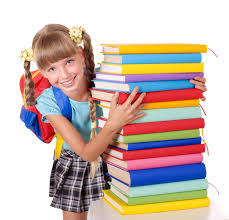 Ключ: буквы, тетрадь, по слогам, Восток, квадрат, круг, острова, города.Otázky a úkoly k textuPoslechněte si píseň a doplňte vynechaná slova, která se vztahují k tématu škola. Neznámá slova přeložte. (Прослушайте песню и вставьте слова, относящиеся к теме «Школа». Переведите незнакомые слова). Pracujte s obrázky. Během poslechu písně vybírejte odpovídající obrázky; když slovo uslyšíte, obrázek zvedněte.(Работайте с рисунками. Во время прослушивания песни выбирайте нужный рисунок и поднимайте в момент звучания слова.)Ve které části písně se zpívá o výchově? O jakých školních předmětech se v písni zpívá? Vyjmenujte je. Jaké další předměty umíte vyjádřit v ruštině? Vytvořte rozvrh hodin.(Где в песни поется о воспитании? О каких школьных предметах поётся в песни? Назовите их. Какие еще названия школьных предметов вы знаете? Составьте расписание.)Škola vzdělávání nebo vychovává? Co je podle vás důležitější? Jakou úlohu má plnit škola?(Школа обучает или воспитывает? Что, на ваш взгляд, важнее? Чем должна заниматься школа?)Čtete text písně a všímejte si redukce samohlásek. Písničku si společně zazpívejte. Při zpívání opět můžete zvedat obrázky.(Прочтите текст песни, обращая внимание на редукцию. Спойте песню. Можете петь и поднимать рисунки)SlovníkВычитать – odečítatУмножать – násobitМалыш – dítě (mladší, například kolem 6 let)Обижать – urážet, zde spíše dělat naschvály, trápitПрибавить – přičístВоспитанный – vychovanýНаходить – nacházetПутать – plést (něco s něčím)Глагол – slovesoТире – pomlčkaНа дворе – venkuКрепко-накрепко – silně, pevněДорожить – vážit siKartičky vytiskněte a rozstříhejte. Dále s nimi pracujte dle informací v popisu materiálu.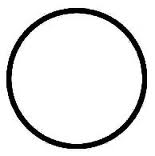 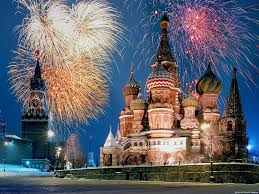 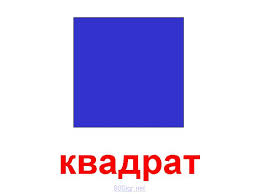 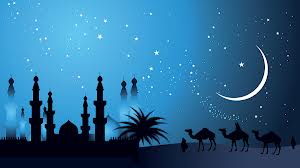 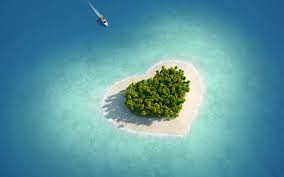 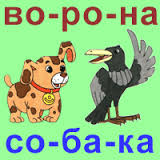 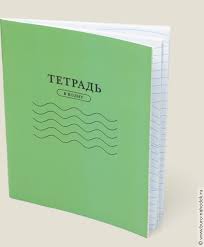 A